“一带一路”国际医疗旅游与健康产业大会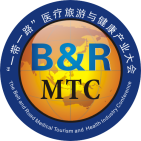 The Belt and Road Medical Tourism and Health Industry Conference时间：2018年11月16-17日      地点：中国国际展览中心（静安庄馆）  主办单位 广州正和会展服务有限公司 世界医疗旅游产业联盟  支持单位中华人民共和国文化和旅游部      北京市旅游发展委员会中国非公立医疗机构协会      马来西亚医疗旅游理事会博鳌乐城国际医疗旅游先行区      乌克兰驻中华人民共和国商务代表处韩国观光公社      泰国旅游局上饶国际医疗旅游先行区      常州市国际医疗旅游先行区美国试管婴儿医院挂号协会      秀美私塾中国医疗保健国际交流促进会·国际医疗旅游分会2018年11月16至17日，“一带一路”国际医疗旅游与健康产业大会在北京·中国国际展览中心隆重召开。本届大会与2018中国国际医疗旅游（北京）展览会同期举行，汇聚全球医疗机构顶级专家、国家旅游局领导、行业学者大咖及投资专家，以全球医疗旅游市场与中国医疗旅游产业发展为主题，邀请中外顶级专家学者剖析全球医疗旅游市场的发展趋势并对中国医疗旅游产业的发展提出建议，全球医疗专家会诊中国医疗旅游市场。中国国际医疗旅游展览会作为世界最大医疗旅游展，历届共吸引来自全球30多个国家和地区的600多家著名医院和知名医疗机构参展，累计参观人数超过9.5万余人次。世界各地医疗旅游机构，纷纷将其作为打开中国市场的首选平台。同时也是消费者出国治病、医疗旅游的信心保障。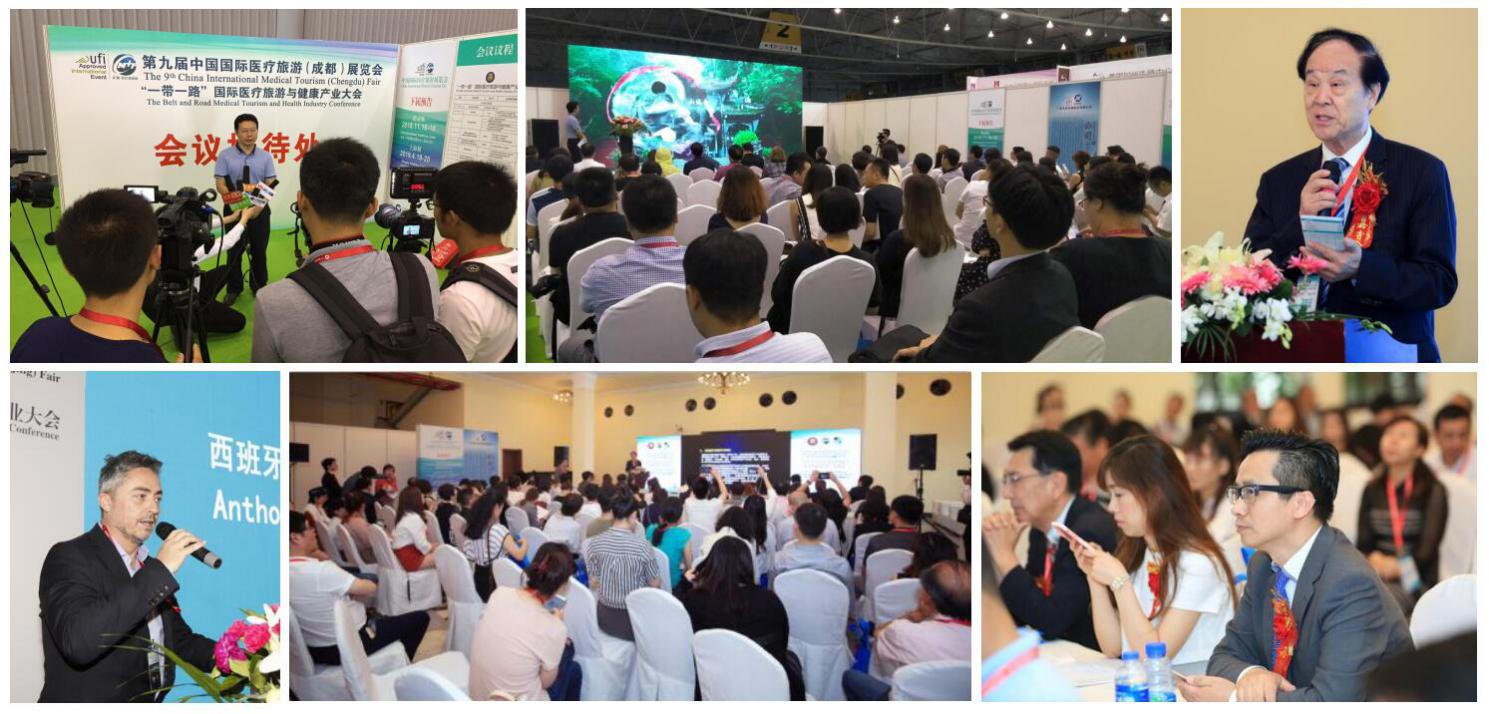 以上是历届活动现场照片会议亮点特邀 国家卫健委、国家文化和旅游部相关领导出席百位 国际、国内权威专家、学者、院长共聚一堂解析 医疗旅游市场最新的发展动态交流 国际最先进的医疗技术寻找 国际、国内顶尖医院合作机会晚宴 第十届中国国际医疗旅游（北京）展览会答谢晚宴暨百家国际医院合作交流洽谈会1号会议室论坛一：“一带一路”国际医疗旅游与健康产业大会2018年11月16-17日       中国国际展览中心（静安庄馆）8A馆2号会议室论坛二：全球跨境医疗——国际医院合作论坛2018年11月16-17日         中国国际展览中心（静安庄馆）8B馆注：论坛议程以主办方最后公布为准。参会指南会议时间：2018年11月16-17日         会议地址：中国国际展览中心（静安庄馆）8号馆会议规模：300-500人	收费标准：1、论坛参会费1200元／人，海外收费USD300/人。2、论坛+晚宴1980元／人，海外收费USD500/人。可以参加11月16日开幕晚宴及200位院长、专家学者交流会，与各国医院领导专家面对面交流。参会福利：1、成为展会VIP观众，享受绿色通道入场。2、可以参加40多场论坛。3、享受休息区免费茶饮，点心。4、免费领取会刊1本。注册报名见附表。联系方式 : 大会组委会：广州正和会展服务有限公司组委会地址：广州市海珠区琶洲大道东8号国际采购中心713室联 系 人：                        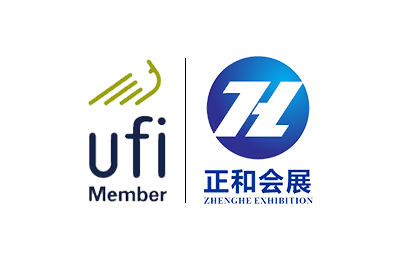 联系电话：                     传真号码：+86-20-8413 8131  E-MAIL :  zhenghe@expozh.com附表“一带一路”国际医疗旅游与健康产业大会 2018年11月16-17日    北京·中国国际展览中心（静安庄馆）注册报名表“一带一路”国际医疗旅游与健康产业大会 会议议程“一带一路”国际医疗旅游与健康产业大会 会议议程“一带一路”国际医疗旅游与健康产业大会 会议议程“一带一路”国际医疗旅游与健康产业大会 会议议程11月16日11月16日11月16日11月16日时间大会主题板块嘉宾嘉宾单位09:00-09:20嘉宾、媒体代表签到、入场嘉宾、媒体代表签到、入场嘉宾、媒体代表签到、入场09:20-09:30展会&论坛开幕式主持人：彭明强邀请领导、嘉宾上台作开幕式致辞09:30-09:40致开幕辞牛松广州正和会展服务有限公司总经理世界医疗旅游产业联盟主席09:40-10:00领导及嘉宾致辞刘山在国家商务部原常务副部长、中央人民政府驻香港联络办公室原副主任09:40-10:00领导及嘉宾致辞刘仁富中国抗衰老促进会常务副理事长兼秘书长09:40-10:00领导及嘉宾致辞相川　直樹 日本Medical Excellence JAPAN（MEJ）理事、庆应义塾大学名誉教授09:40-10:00领导及嘉宾致辞蒙拉查翁·沃拉芭帕·扎伽潘泰国卫生部外事局局长、泰国皇室亲王殿下09:40-10:00领导及嘉宾致辞Anchalee Kumwong （沛琳）Director of Tourism Authority of Thailand Beijing Office09:40-10:00领导及嘉宾致辞唐敏俄罗斯ICRM国际生殖医学中心驻大中华区销售总监09:40-10:00嘉宾合影嘉宾合影嘉宾合影时间演讲主题演讲嘉宾嘉宾单位10:00-10:30国家级健康旅游示范基地建设方略构想刘庭芳中国医疗保健国际交流促进会国际医疗旅游分会主任委员、清华大学医院管理研究院院长高级顾问10:30-11:00医疗健康旅游发展的趋势与进展侯胜田医疗旅游产业研究学者、评审专家、规划顾问，北京中医药大学管理学院教授11:00-12:00圆桌会议:中日韩/东亚医疗旅游主题：中日韩如何加强医疗旅游合作、共赢（主持人：侯胜田）侯胜田医疗旅游产业研究学者、评审专家、规划顾问，北京中医药大学管理学院教授11:00-12:00圆桌会议:中日韩/东亚医疗旅游主题：中日韩如何加强医疗旅游合作、共赢（主持人：侯胜田）秦基南韩国延世大学健康管理学院教授11:00-12:00圆桌会议:中日韩/东亚医疗旅游主题：中日韩如何加强医疗旅游合作、共赢（主持人：侯胜田）Serina Okamura日本医疗福祉大学健康服务管理学院教授11:00-12:00圆桌会议:中日韩/东亚医疗旅游主题：中日韩如何加强医疗旅游合作、共赢（主持人：侯胜田）相川　直樹日本Medical Excellence JAPAN（MEJ）理事、庆应义塾大学名誉教授12:00-14:00 午休12:00-14:00 午休12:00-14:00 午休12:00-14:00 午休14:00-14:30中国国际医疗模式初探朱宇清中日友好医院国际部医疗主任14:30-15:00Lomalinda UniverstiyAdel BarehLoma Linda University Medical Center国际业务发展总监15:00-15:30土耳其医疗趋势与今日发展Oktay Baştanoğlu土耳其turkishdoc医疗管理集团总经理/丽芙医院董事会会员15:30-16:00现代生殖技术：俄罗斯联邦的经验Modern reproductive technologies: Russian Federation experienceVladimir KazantsevMother&Child Medical Group16:00-16:30《芝加哥秀美私塾》提供家庭高级定制服务Chicago Goodrose Academy Provides Exclusive Family Care ProgramJohn Schuberth美国秀美私塾11月17日11月17日11月17日11月17日时间演讲主题演讲嘉宾嘉宾单位10:00-11:00泰国辅助生殖高峰论坛暨LRC中国发布会蒙拉查翁·沃拉芭帕·扎伽潘泰国卫生部外事局局长、泰国皇室亲王殿下11:00-11:30关于癌症融合细胞治疗与综合治疗及免疫治疗佐久间 贞俊　理学博士、株式会社细胞治疗技术研究所董事兼最高技术负责人11:30-12:00VIP高端住宿体检及眼白太田痣手术治疗郑泰玉韩国高阳市明治医院12:00-13:30 午休12:00-13:30 午休12:00-13:30 午休12:00-13:30 午休13:30-16:30医疗健康旅游培训讲师：侯胜田医疗旅游产业研究学者、评审专家、规划顾问，北京中医药大学管理学院教授13:30-16:30注：培训课程只针对报名学员开放注：培训课程只针对报名学员开放注：培训课程只针对报名学员开放国际医院合作论坛 会议议程国际医院合作论坛 会议议程国际医院合作论坛 会议议程国际医院合作论坛 会议议程11月16日11月16日11月16日11月16日时间会议主题主讲人主讲单位信息10:00-10:30日本精准放疗——托姆刀与射波刀的应用佐藤俊彦日本宇都宫中心医院院长、日本影像诊断专家10:30-11:00 跨境辅助生殖服务行业标准邵雨加厦门泰东方健康管理有限公司董事长11:00-11:30意大利——医疗旅游新的竞争目的地Dott. James Loïc GEORGES意大利GSD医院集团 GSD University & Research Hospitals  总裁顾问兼国际商务主管11:30-12:00深化日中医疗卫生合作，发展两国协同医疗服务相川　直樹MEJ理事、庆应义塾大学名誉教授11:30-12:00深化日中医疗卫生合作，发展两国协同医疗服务罗朝晖日本Medical Excellence JAPAN资质认证/对外宣传负责人12:00-12:30“Thalassemia ; New Therapautic options and” Pediatric Cancer curable ; New Trend treatmentDr. Suradj HongengBDMS 曼谷杜斯特医疗服务集团12：30-14：00午休12：30-14：00午休12：30-14：00午休12：30-14：00午休14:00-14:30One embryo One dream丁旭北京运世达医疗投资管理有限公司运营总监14:30-15:00遇见另一种生活德米特里 德米特里夫 Dmitri Dmitriev Altravita IVF clinic副所长15:00-15:30我們台湾捐卵试管婴儿Dr.Jeng-Jier JiangJOG 台湾江妇产科生殖医学中心15:00-15:30美国冻卵及第三代试管婴儿及第三方生育Dr.Peter UzelacMFC 美国 美妊生殖中心15:30-16:00Embryo Selection Using TIME-LAPSE Technology Improves IVF outcomeKamal JalilPacific Fertility Institutes Medical Clinic - Singapore 首席胚胎专家16:00-16:30泰国RFG医院辅助生殖技术前瞻及实践之路 张志鸿教授皇家生殖遗传医院(RFG)11月17日11月17日11月17日11月17日09:50-10:30Beyond the semen analysis: a modern view of male fertility  男性精子分析：男性生育的现代观点Dr. John Jain芝加哥第一试管婴儿医院10:30-11:00第四代试管婴儿治疗-卵子干细胞试管婴儿技术Op. Dr. Aytuğ Kolankaya 土耳其丽芙医院辅助生殖中心专家11:00-11:30辅助生殖最新技术的应用Kevin Doody凯文·杜迪格莱宝美孕（GFG）全美辅助生殖协会主席11:30-12:00胚胎殖入前遗传学诊断及筛查的重要性 (The importance of PGD and PGS)Dr. David Cram Dr. Don LeighLavida12：00-14：00午休12：00-14：00午休12：00-14：00午休12：00-14：00午休14:00-14:30试管在阿瓦彼得和技术优势Yana ByankinaAVA-Peter14:30-15:00Cancer – exact topic will be sent with his profileDr. Kittisak ThepsuwanBDMS 曼谷杜斯特医疗服务集团15:00-15:30美国试管婴儿生殖中心现状及全球辅助生殖的发展路嘉保AIC果育医疗渠道总监15:30-16:00Fertility treatment in Russia: New Tendences and Latest ProjectsDr.Nemstsveridze ElgudzhaIVF center16:00-16:30Recent advances in egg donation IVF treatment in Taiwan and USAProf. Jack Huang艾微芙国际生殖医学中心总裁美国斯坦褔大学不孕症临床教授11月18日11月18日11月18日11月18日10:30-11:00干细胞在神经-肌肉退行性疾病治疗中的应用—从科研到临床Dr. Erdal Karaöz土耳其丽芙医院再生医学与干细胞中心主任教授姓 名职 务职 务手 机手 机手 机邮 箱1、2、3、4、单 位 名 称单 位 地 址联 系 方 式电话传真联 系 方 式地址您的个性化需求参会注册报名后3个工作日内将注册费用汇入论坛组委会指定帐号，逾期组委会将不保留预定席位。参会者已认真阅读及理解邀请函并详细了解展会情况，同意遵守论坛各项规定，认同论坛对会议议题、举办时间、参会内容、设立专场论坛及同场举办其他会议之调整决定权。参会注册者保证按时支付各项参会费用，不私自转卖门票，服从大会统一安排，若违反以上规定，组委会有权将其作离场处理，且其所缴交参会注册费不予退还。4、如遇不可抗力因素导致，双方协商解决。参会注册报名后3个工作日内将注册费用汇入论坛组委会指定帐号，逾期组委会将不保留预定席位。参会者已认真阅读及理解邀请函并详细了解展会情况，同意遵守论坛各项规定，认同论坛对会议议题、举办时间、参会内容、设立专场论坛及同场举办其他会议之调整决定权。参会注册者保证按时支付各项参会费用，不私自转卖门票，服从大会统一安排，若违反以上规定，组委会有权将其作离场处理，且其所缴交参会注册费不予退还。4、如遇不可抗力因素导致，双方协商解决。参会注册报名后3个工作日内将注册费用汇入论坛组委会指定帐号，逾期组委会将不保留预定席位。参会者已认真阅读及理解邀请函并详细了解展会情况，同意遵守论坛各项规定，认同论坛对会议议题、举办时间、参会内容、设立专场论坛及同场举办其他会议之调整决定权。参会注册者保证按时支付各项参会费用，不私自转卖门票，服从大会统一安排，若违反以上规定，组委会有权将其作离场处理，且其所缴交参会注册费不予退还。4、如遇不可抗力因素导致，双方协商解决。参会注册报名后3个工作日内将注册费用汇入论坛组委会指定帐号，逾期组委会将不保留预定席位。参会者已认真阅读及理解邀请函并详细了解展会情况，同意遵守论坛各项规定，认同论坛对会议议题、举办时间、参会内容、设立专场论坛及同场举办其他会议之调整决定权。参会注册者保证按时支付各项参会费用，不私自转卖门票，服从大会统一安排，若违反以上规定，组委会有权将其作离场处理，且其所缴交参会注册费不予退还。4、如遇不可抗力因素导致，双方协商解决。参会注册报名后3个工作日内将注册费用汇入论坛组委会指定帐号，逾期组委会将不保留预定席位。参会者已认真阅读及理解邀请函并详细了解展会情况，同意遵守论坛各项规定，认同论坛对会议议题、举办时间、参会内容、设立专场论坛及同场举办其他会议之调整决定权。参会注册者保证按时支付各项参会费用，不私自转卖门票，服从大会统一安排，若违反以上规定，组委会有权将其作离场处理，且其所缴交参会注册费不予退还。4、如遇不可抗力因素导致，双方协商解决。参会注册报名后3个工作日内将注册费用汇入论坛组委会指定帐号，逾期组委会将不保留预定席位。参会者已认真阅读及理解邀请函并详细了解展会情况，同意遵守论坛各项规定，认同论坛对会议议题、举办时间、参会内容、设立专场论坛及同场举办其他会议之调整决定权。参会注册者保证按时支付各项参会费用，不私自转卖门票，服从大会统一安排，若违反以上规定，组委会有权将其作离场处理，且其所缴交参会注册费不予退还。4、如遇不可抗力因素导致，双方协商解决。参会注册报名后3个工作日内将注册费用汇入论坛组委会指定帐号，逾期组委会将不保留预定席位。参会者已认真阅读及理解邀请函并详细了解展会情况，同意遵守论坛各项规定，认同论坛对会议议题、举办时间、参会内容、设立专场论坛及同场举办其他会议之调整决定权。参会注册者保证按时支付各项参会费用，不私自转卖门票，服从大会统一安排，若违反以上规定，组委会有权将其作离场处理，且其所缴交参会注册费不予退还。4、如遇不可抗力因素导致，双方协商解决。开户名：广州正和会展服务有限公司
                          账   号：6691 6802 7979
                          开户行：中国银行广州保利国际广场支行开户名：广州正和会展服务有限公司
                          账   号：6691 6802 7979
                          开户行：中国银行广州保利国际广场支行开户名：广州正和会展服务有限公司
                          账   号：6691 6802 7979
                          开户行：中国银行广州保利国际广场支行开户名：广州正和会展服务有限公司
                          账   号：6691 6802 7979
                          开户行：中国银行广州保利国际广场支行开户名：广州正和会展服务有限公司
                          账   号：6691 6802 7979
                          开户行：中国银行广州保利国际广场支行开户名：广州正和会展服务有限公司
                          账   号：6691 6802 7979
                          开户行：中国银行广州保利国际广场支行开户名：广州正和会展服务有限公司
                          账   号：6691 6802 7979
                          开户行：中国银行广州保利国际广场支行本届参会总人数：      人；金额总计：￥             （人民币大写：  万   仟   佰   拾   元    角    分）本届参会总人数：      人；金额总计：￥             （人民币大写：  万   仟   佰   拾   元    角    分）本届参会总人数：      人；金额总计：￥             （人民币大写：  万   仟   佰   拾   元    角    分）本届参会总人数：      人；金额总计：￥             （人民币大写：  万   仟   佰   拾   元    角    分）本届参会总人数：      人；金额总计：￥             （人民币大写：  万   仟   佰   拾   元    角    分）本届参会总人数：      人；金额总计：￥             （人民币大写：  万   仟   佰   拾   元    角    分）本届参会总人数：      人；金额总计：￥             （人民币大写：  万   仟   佰   拾   元    角    分）单位：广州正和会展服务有限公司地址：广州市琶洲大道东8号国际采购中心713室电话：+86-20-8413 8131  传真：+86-20-8413 8131联系人:                签署盖章：签署日期：             年    月    日单位：广州正和会展服务有限公司地址：广州市琶洲大道东8号国际采购中心713室电话：+86-20-8413 8131  传真：+86-20-8413 8131联系人:                签署盖章：签署日期：             年    月    日单位：广州正和会展服务有限公司地址：广州市琶洲大道东8号国际采购中心713室电话：+86-20-8413 8131  传真：+86-20-8413 8131联系人:                签署盖章：签署日期：             年    月    日单位：广州正和会展服务有限公司地址：广州市琶洲大道东8号国际采购中心713室电话：+86-20-8413 8131  传真：+86-20-8413 8131联系人:                签署盖章：签署日期：             年    月    日申请单位盖章：负责人签字：签署日期：         年    月    日申请单位盖章：负责人签字：签署日期：         年    月    日申请单位盖章：负责人签字：签署日期：         年    月    日